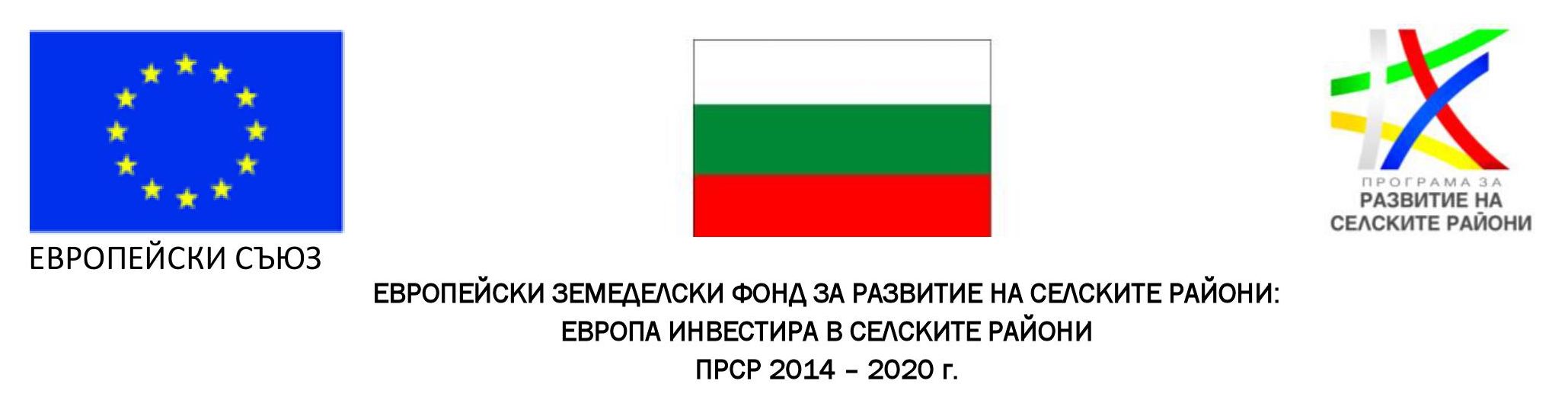 Проект: „РЕКОНСТРУКЦИЯ НА ПЪТ №SZR 2153 ОТ КРЪСТОВИЩЕ С ПЪТ II-57 ДО ТАБЕЛА ЗА С. ДАСКАЛ АТАНАСОВО, ОБЩИНА РАДНЕВО, ОБЛАСТ СТАРА ЗАГОРА"Финансираща програма: Програмата за развитие на селските райони за периода 2014-2020 г. съфинансирана от Европейският земеделски фонд за развитие на селските райониПроцедура за предоставяне на безвъзмездна финансова помощ:
Подмярка 7.2 „Инвестиции в създаването, подобряването или разширяването на всички видове малка по мащаби инфраструктура“от мярка 7 „Основни услуги и обновяване на селата в селските райони“, процедура чрез подбор № BG06RDNP001-7.019 - Пътища "Строителство, реконструкция и/или рехабилитация на съществуващи общински пътища и съоръженията и принадлежностите към тях"Основна цел на проекта:Насърчаване на социалното приобщаване, намаляването на бедността, подобряване на качеството на живот в община Раднево и постигане на социално-икономическо развитие, чрез осигуряване на достъпа на населението до работни места и публични услуги, посредством подновена пътната инфраструктура.